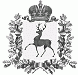 АДМИНИСТРАЦИЯ ШАРАНГСКОГО МУНИЦИПАЛЬНОГО РАЙОНАНИЖЕГОРОДСКОЙ ОБЛАСТИПОСТАНОВЛЕНИЕот 19.12.2019	N 696О работе служб жизнеобеспечения населения в выходные и праздничные дни в период с 31 декабря 2019 года по 9 января 2020 годаВ целях обеспечения устойчивой работы служб Шарангского муниципального района по обслуживанию населения с 31 декабря 2019 года по 9 января 2020 года, создания необходимых условий для полноценного и безопасного отдыха жителей Шарангского муниципального района в период новогодних и рождественских праздников администрация Шарангского муниципального района п о с т а н о в л я е т:1. Рекомендовать главам администраций поселений и руководителям служб жизнеобеспечения:1.1. обеспечить в выходные и праздничные дни с 15:00 часов 31 декабря 2019 года до 09.00 часов 9 января 2020 года круглосуточное дежурство ответственных работников, способных принимать управленческие решения, не отменяя специального графика ежедневных круглосуточных дежурств на этот период года, установленного для организаций и соответствующих служб жизнеобеспечения;1.2. представить графики дежурств ответственных должностных лиц в ЕДДС Шарангского муниципального района до 15.00 часов 26 декабря 2019 года;1.3. обеспечить круглосуточный контроль за работой объектов жизнеобеспечения района с дежурством ответственных работников в подведомственных службах и подразделениях, в случае возникновения чрезвычайной ситуации докладывать в единую дежурно-диспетчерскую службу Шарангского муниципального района и председателю комиссии по предупреждению и ликвидации чрезвычайных ситуаций и обеспечению пожарной безопасности по телефону;1.4. совместно с отделением полиции (дислокация п.г.т. Шаранга) МО МВД России «Уренский» (по согласованию):1.4.1. усилить контроль за подвальными и чердачными помещениями домов и зданий с пустующими квартирами, за наличием и надлежащей работой запорных устройств, особое внимание обратить на проверку бесхозных и припаркованных возле жилых домов, объектов и территорий, с массовым пребыванием граждан автомобилей;1.4.2. в указанные выходные и праздничные дни реализовать весь комплекс мер, направленный на обеспечение антитеррористической безопасности, в том числе осуществлять оперативно-техническое обследование мест и объектов проведения мероприятий, обеспечивать контроль за доступом граждан на такие объекты и в места, с использованием технических средств обеспечения безопасности и ограничения доступа с привлечением дополнительных нарядов полиции;1.4.3. в рамках своих полномочий ограничить продажу алкогольной продукции, слабоалкогольных напитков, пива, а также прохладительных напитков в стеклянной таре в местах проведения массовых мероприятий и на прилегающих территориях;1.4.4. организовать информирование населения о вводимых ограничениях пешего и автопередвижения граждан, рекомендуемых маршрутах следования в местах проведения массовых мероприятий и на прилегающих территориях;1.5. организовать выполнение превентивных мер пожарной безопасности в местах массового отдыха населения, совместно с отделением надзорной деятельности и профилактической работы по Шарангскому району усилить контроль за выполнением противопожарных мероприятий на территории Шарангского муниципального района.2. Комиссии по предупреждению и ликвидации чрезвычайных ситуаций и обеспечению пожарной безопасности Шарангского муниципального района в установленном порядке организовать совместно с МУП «Шарангское ПАП», руководителями органов местного самоуправления муниципальных образований Шарангского муниципального района, ПАО «МРСК Центра и Приволжья» филиал «Нижновэнерго» ПО Уренские электрические сети Шарангский РЭС (по согласованию) и РУС (р.п.Шаранга) НФ ПАО «Ростелеком» (по согласованию) взаимодействие организаций жилищно-коммунального хозяйства, топливно-энергетического комплекса и иных организаций:2.1. по обеспечению устойчивого водоснабжения, электроснабжения, теплоснабжения, телефонного сообщения и другого инженерного обеспечения жилых домов, объектов здравоохранения, образования, промышленных предприятий, оказывающих коммунальные услуги жилищному фонду, бесперебойной работы наружного освещения, транспортного сообщения в населенных пунктах, организации уборки территорий домовладений от снега, регулярной очистки от снега автодорог, а также своевременного вывоза твердых бытовых отходов;2.2. по установлению дежурства аварийных бригад в усиленном режиме, в том числе посредством создания достаточных запасов материалов для проведения аварийно-восстановительных работ;2.3. по информированию пассажиров о режиме работы пассажирского транспорта в указанные выходные и праздничные дни.3. Рекомендовать отделению полиции (дислокация п.г.т. Шаранга) МО МВД России «Уренский» через средства массовой информации Шарангского муниципального района организовать разъяснительную работу с населением о необходимости соблюдения мер безопасности, в том числе при обнаружении подозрительных предметов на объектах транспорта, торговых точках, в местах проведения массовых мероприятий и на прилегающих к ним территориям. 4. Контроль за исполнением настоящего постановления оставляю за собой.Глава администрации	О.Л.Зыков